Žádost o obchodní tajemství Vážení, veškeré v naší nabídce uvedené informace o jednotkové ceně, bonusu či slevě, případně informace, které by mohly být použity k výpočtu jednotkových cen léčivých přípravků, jejichž dodávky požadujete v zadávacím řízení na veřejnou zakázku s názvem ,, Psychiatrická nemocnice Bohnice  – LP s účinnou látkou olanzapin, část B “, jsou: Uvedené informace o jednotkové ceně, bonusu či slevě, případně informace, které by mohly být použity k výpočtu jednotkových cen léčivých přípravků, jejichž dodávky požadujete v zadávacím řízení konkurenčně významné – informace vypovídá o cenové politice naší společnosti a její případná znalost ze strany konkurence je způsobilá významně negativně ovlivnit naši obchodní činnost např. tím, že by umožňovala konkurenci přizpůsobit svoji cenovou politiku tak, aby byla konkurenčně zajímavější pro odběratele; určitelné – informace o ceně konkrétního výrobku, o slevě, výše anebo způsobu určení bonusu či konkrétní obchodní výhody je sama o sobě určitá a konkrétní; ocenitelné - informace mají tržní hodnotu a jsou ocenitelné, a to např. přes určení výše škody, která nám může vzniknout, dojde-li ke zveřejnění uvedených informací; nejsou běžně v obchodních kruzích dostupné – informaci naše společnost veřejně nešíří a nesdílí z důvodu její konkurenční významnosti a citlivosti, je předmětem konkrétního smluvního vztahu anebo jednání o smluvním vztahu a v obchodních kruzích proto tuto informaci nelze volně zjistit; 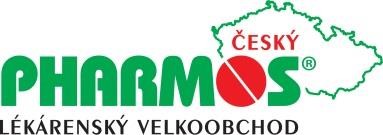 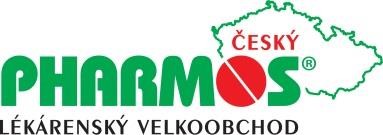 souvisejí s naším závodem – informace se týkají našich podnikatelských aktivit, neboť souvisejí s distribucí léčivých přípravků a naší obchodní strategií, a proto souvisejí s naším závodem; a naše společnost náležitým způsobem zajišťuje utajení těchto informací – činíme přiměřená opatření za účelem utajení této informace např. závazkem k jejímu utajení tím, komu je informace zpřístupněna. Z toho důvodu, prosím, považujte námi poskytnuté informace o jednotkových cenách a způsobu jejich výpočtu v tomto zadávacím řízení za obchodní tajemství ve smyslu ustanovení § 504 zákona č. 89/2012 Sb., občanského zákoníku, a za důvěrné ve smyslu ustanovení § 218 zákona č. 134/2016 Sb., o zadávání veřejných zakázek, ve znění pozdějších předpisů. Žádáme Vás, abyste informace o jednotkových cenách, případně informace, které by mohly být použity k výpočtu jednotkových cen, nezveřejňovali v registru smluv. Děkujeme Vám. S pozdravem 	………………………………. 	 	 	……………………………..       PharmDr. Jiří Korta 	 	 	 	     Ing. Ondřej Moravec předseda představenstva 	               	 	     člen představenstva      PHARMOS, a.s., se sídlem Těšínská 1349/296, 716 00 Ostrava-Radvanice, IČO: 19010290,  DIČ: CZ19010290,                         Zapsána v obchodním rejstříku vedeném Krajským soudem v Ostravě, oddíl B, vložka 188,                          www.pharmos.cz,  tel:  597 575 211,  fax:  597 575 261,  e-mail:  info@pharmos.cz 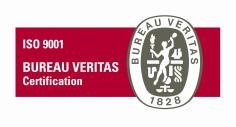 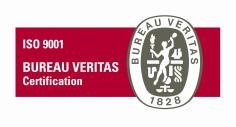                                                                                                                                                                                                                                                                          Držitel Certifikátu ISO 9001:2008                                                                                                  